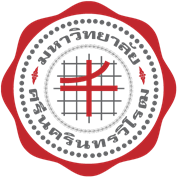 แบบเสนอชื่อนักวิจัยดีเด่นที่มีการนำผลงานวิจัยไปใช้ประโยชน์คณะวิทยาศาสตร์ มหาวิทยาลัยศรีนครินทรวิโรฒ(พิมพ์ข้อมูลในแบบฟอร์ม)--------------------------------------------------------------------------------1.ชื่อนักวิจัย...................................................................................................................................................................................................................................................................................................................................................................................(หากทำงานเป็นทีม ให้ใส่ชื่อนักวิจัยให้ครบถ้วน)2.งานวิจัยหรืองานสร้างสรรค์ เรื่อง.................................................................................................................................................................................................................................................................................................................................................3.ชื่อหน่วยงานที่นำผลงานไปใช้ประโยชน์  (โปรดระบุชื่อ/ที่ตั้ง/โทรศัพท์/อีเมล์)................................................................................................................................................................................................................................................................................................................................................................................................................................................................................................................................................................................................................................................................................................................................................................................................................4.หลักฐานที่ท่านนำผลงานวิจัยไปใช้ประโยชน์	 เอกสารรับรองการใช้ประโยชน์	 รูปถ่าย หรือหลักฐานอื่นๆที่แสดงถึงการนำไปใช้ประโยชน์	 บทสรุปงานวิจัยที่แสดงให้เห็นถึงการดำเนินการและผลลัพธ์ที่เกิดขึ้นจากงานวิจัย	 อื่นๆ (โปรดระบุ)........................................................................................................................................................................................................................................................................................................................................................5.ช่วงเวลาที่ท่านนำผลการวิจัยไปใช้ประโยชน์ ..........................................................................................................................6.ท่านนำผลการวิจัยไปใช้ประโยชน์ในด้านใด และอย่างไร   (ตอบได้มากกว่า 1 ข้อ)	 ใช้ประโยชน์เชิงสาธารณะ  (โปรดระบุรายละเอียด) ......................................................................................................................................................................................................................................................................................................................................................................................................................................................................................................................................................................................................................................................................................................	 ใช้ประโยชน์เชิงนโยบาย  (โปรดระบุรายละเอียด) ...........................................................................................................................................................................................................................................................................................................................................................................................................................................................................................................................................................................................................................................................................................................	 ใช้ประโยชน์เชิงพาณิชย์   (โปรดระบุรายละเอียด)  .........................................................................................................................................................................................................................................................................................................................................................................................................................................................................................................................................................................................................................................................................................................	 ใช้ประโยชน์เชิงวิชาการ (โปรดระบุรายละเอียด).............................................................................................................................................................................................................................................................................................................................................................................................................................................................................................................................................................................................................................................................................................................	 ใช้ประโยชน์เพื่อพัฒนาท้องถิ่น/เชิงพื้นที่ (โปรดระบุรายละเอียด)..................................................................................................................................................................................................................................................................................................................................................................................................................................................................................................................................................................................................................................................................................7. ผลลัพธ์ที่ท่านได้นำงานวิจัยมาใช้ประโยชน์ (โปรดระบุ สามารถเลือกได้หลายด้าน) พร้อมให้รายละเอียดที่แสดงให้เห็นถึงการผลลัพธ์ที่ได้จากการใช้ประโยชน์จากงานวิจัยนั้น วัฒนธรรม  เศรษฐกิจ  สิ่งแวดล้อม  สังคม  สุขภาพ  เชิงนโยบาย  กฎหมาย  อื่น ๆ (โปรดระบุ)........................................................................................................................................................................................................................................................................................................................................................................................................................................................................................................................................................................................................							 ......................................................................................							(.....................................................................................)							    วันที่........................................................................								  ผู้เสนอผลงานวิจัยนำไปใช้ประโยชน์ความคิดเห็นของหัวหน้าหน่วยงานต้นสังกัดขอเสนอรายชื่อ ……………………………………………………………………………………………… เป็นผู้สมควรได้รับรางวัลการนำผลงานวิจัยไปใช้ประโยชน์ ของคณะวิทยาศาสตร์ มหาวิทยาลัยศรีนครินทรวิโรฒ เป็นผู้ที่มีความรู้ความสามารถ ผลงานเป็นที่ประจักษ์ เป็นผู้ประพฤติตามจริยธรรมและจรรยาบรรณที่ดี มีน้ำใจและช่วยเหลือแก่องค์กร ผู้บังคับบัญชา เพื่อนร่วมงาน และนิสิต และเป็นตัวอย่างที่ดีแก่นักวิจัย บุคลากร นิสิต ประชาชนทั่วไป โดยมีความเห็นเพิ่มเติม (ถ้ามี)………………………………………………………………………………………………………………………………………………………………………………………………………………………………………………………………………………………………………………………………………………………………………………………………………………………………………………………………………………………            ลงชื่อ……………………………………………..	หัวหน้าภาควิชา..............................................................                                                                                    (………………………………………………………)